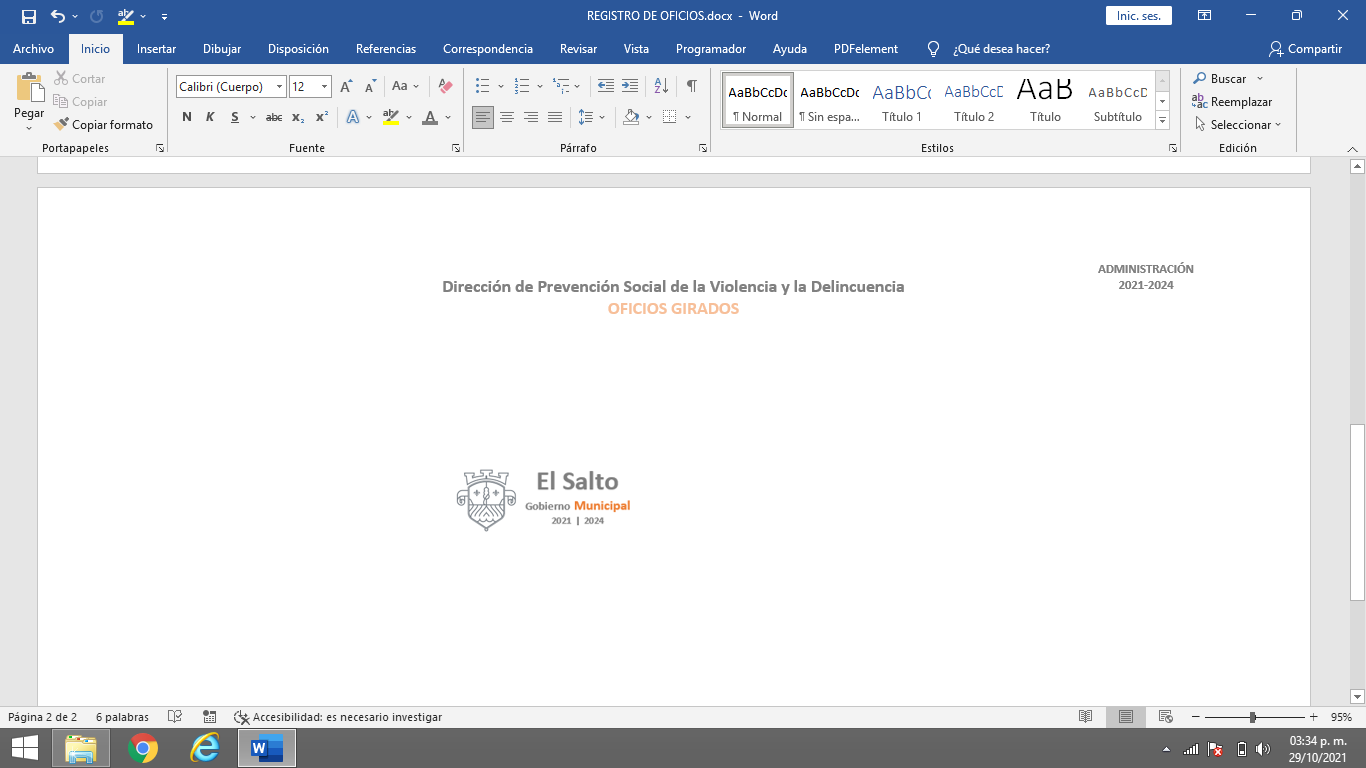                                                                       A T E N T A M E N T E.“2021, AÑO DE LA PARTICIPACIÓN DE LAS MUJERES EN JALISCO”                                                                 RAMÓN ESTRELLA GÓMEZDIRECTOR DE PREVENCIÓN SOCIAL DE LA VIOLENCIA Y LA DELINCUENCIAEl Salto Jalisco a 04 de febrero de 2022.ACCIONES REALIZADASOBJETIVOSRESULTADOS Y AVANCESApoyo en el mecanismo ciudadano de Presupuesto Participativo.Colaborar en la promoción de la participación ciudadana.Se colabora con personal de apoyo en San José de El Quince, El Vede, y  Casa de la Cultura. Actividad en Proyecto Pinta Sur.Dar a conocer a comerciantes, las acciones a realizar en el proyectoVisita a 20 comercios, generando evidencias y difundiendo los números de emergencia. Atención a los Acompañamiento 24/7Brindar, acompañamiento, protección y cuidados a menores de edad en estado de vulnerabilidad resguardados por la Procuraduría de Protección de Niñas, Niños y Adolescentes de El Salto.Apoyo de resguardo a adolescente de16 años de edad acompañada de un menor de brazos. Gestión de capacitaciones gratuita con la Comisión Estatal de Derechos Humanos.  Colaborar para fortalecer los conocimientos de servidores públicos, en materia de Derechos Humanos  Se llevo a cabo la capacitación de “Derechos Humanos y servicio Público” modalidad virtual, queda pendiente número de participantes.Gestión de capacitación gratuita con la Secretaría de Igualdad Sustantiva entre mujeres y Hombres.Colaborar para fortalecer los conocimientos de servidores públicos, en materia de prevención y atención a las violencias. Se llevo a cabo el taller “Atención a Mujeres Víctimas de Violencia” con participación de 15 servidores públicos de áreas relacionadas en la materia.Capacitación a delegados y agentes municipales.Brindar conocimientos en materia de Cultura de la denuncia, con fines de prevención y seguridad.Capacitación “Fomento a la denuncia y uso responsable de los números de emergencia” al total de agentes y delegados.Actividad de Espacios y Sendero Seguro Atender espacios urbanos y vialidades para genera imagen segura y disminuir los factores de riesgo.Atención de limpieza general en conjunto con dependencias municipales de la calle Santa Rita de San Francisco a San José, en colonia Santa Rosa.Capacitación a Ciudadanos de la Iglesia Getsemaní Promover la participación ciudadana en la prevención social de la violencia y la delincuencia.Aplicación del curso “Fomento a la denuncia y Medidas de autoprotección” con 18 participantes.Recuperación y apropiación de espacios públicos.Atender entre gobierno y sociedad espacios significativos para la comunidad, para dar imagen segura y uso de desarrollo y esparcimiento social.Conclusión de los trabajos en el espacio comunitario de Fraccionamiento Lomas del Verde.Asistencia al curso sobre elaboración del POAObtener herramientas y parámetros para la elaboración del Programa Operativo Anual 2022.Asistencia a curso de capacitación para el Programa Operativo Anual 2022.Asistencia al curso de Tipos y Modalidades de Violencia.Acrecentar los conocimientos en materia de prevención de las violencias.Asistencia de cuatro servidoras públicas, de la Dirección de Prevención Social, al curso impartido por la Unidad Especializada en Atención a Mujeres y Niñez.Seguimiento a la firma de Coordinación entre El Municipio y el Centro Estatal de Prevención Social de la Violencia y la DelincuenciaCoordinar y homologar los trabajos en materia de Prevención Social de la Violencia y la Delincuencia. Se realizo la solicitud a Secretaría General para el Punto de Acuerdo de la firma de coordinación.